BEVALLÁS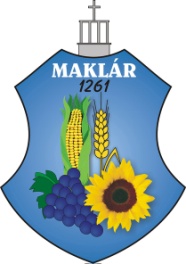 az előrehozott helyi adórólBenyújtandó Maklár Község önkormányzati adóhatóságnak.FŐLAPAz adóalany adatai:Az adóalany neve: _____________________________________________________________Születési helye:____________________________város/község Születési neve:Születési ideje: ________ év ____ hó ____  napAnyja születési családi és utóneve: ________________________________________________Adóazonosító jele: □□□□□□□□□□Adószáma: □□□□□□□□-□-□□Statisztikai számjele: □□□□□□□□-□□□□-□□□-□□Székhelye, lakóhelye:               ____________________________________________város/község____________________ közterület  ____közterület jelleg ___ hsz. ___ ép. ___ lh. ___em. ___ajtó.Levelezési címe:                    ______________________________________________város/község____________________ közterület  ____közterület jelleg ___ hsz. ___ ép. ___ lh. ___em. ___ajtó.Az adóbevallást kitöltő neve, elérhetősége: __________________________________________Telefonszáma: _______________________, e-mail címe: _________________________________Az előrehozott adó(forintban)1. Az előrehozott adó összege*:*Részletezése az e bevalláshoz tartozó külön betétlapon található. A bevallott előrehozott adó teljes összegét a települési önkormányzat előrehozott adó beszedési számlájára kell befizetni. *Részletezése az e bevalláshoz tartozó külön betétlapon található. A bevallott előrehozott adó teljes összegét a települési önkormányzat előrehozott adó beszedési számlájára kell befizetni. Felelősségem tudatában kijelentem, hogy a bevallásban szereplő adatok a valóságnak megfelelnek.Felelősségem tudatában kijelentem, hogy a bevallásban szereplő adatok a valóságnak megfelelnek.Felelősségem tudatában kijelentem, hogy a bevallásban szereplő adatok a valóságnak megfelelnek.Felelősségem tudatában kijelentem, hogy a bevallásban szereplő adatok a valóságnak megfelelnek.Felelősségem tudatában kijelentem, hogy a bevallásban szereplő adatok a valóságnak megfelelnek._____________________□□□□□□□□_________________________helységévhónapAz adózó vagy képviselője (meghatalmazottja) aláírásaHa az adóbevallást az adózó helyett annak képviselője (meghatalmazottja) nyújtja be, jelölje X-szel:□ Az önkormányzati adóhatósághoz bejelentett, a bevallás aláírására jogosult állandó meghatalmazott□ Meghatalmazott (meghatalmazás csatolva)□ Az önkormányzati adóhatósághoz bejelentett pénzügyi képviselőHa az adóbevallást az adózó helyett annak képviselője (meghatalmazottja) nyújtja be, jelölje X-szel:□ Az önkormányzati adóhatósághoz bejelentett, a bevallás aláírására jogosult állandó meghatalmazott□ Meghatalmazott (meghatalmazás csatolva)□ Az önkormányzati adóhatósághoz bejelentett pénzügyi képviselőHa az adóbevallást az adózó helyett annak képviselője (meghatalmazottja) nyújtja be, jelölje X-szel:□ Az önkormányzati adóhatósághoz bejelentett, a bevallás aláírására jogosult állandó meghatalmazott□ Meghatalmazott (meghatalmazás csatolva)□ Az önkormányzati adóhatósághoz bejelentett pénzügyi képviselőHa az adóbevallást az adózó helyett annak képviselője (meghatalmazottja) nyújtja be, jelölje X-szel:□ Az önkormányzati adóhatósághoz bejelentett, a bevallás aláírására jogosult állandó meghatalmazott□ Meghatalmazott (meghatalmazás csatolva)□ Az önkormányzati adóhatósághoz bejelentett pénzügyi képviselőHa az adóbevallást az adózó helyett annak képviselője (meghatalmazottja) nyújtja be, jelölje X-szel:□ Az önkormányzati adóhatósághoz bejelentett, a bevallás aláírására jogosult állandó meghatalmazott□ Meghatalmazott (meghatalmazás csatolva)□ Az önkormányzati adóhatósághoz bejelentett pénzügyi képviselőJelen adóbevallást ellenjegyzem: ____________________________________________Jelen adóbevallást ellenjegyzem: ____________________________________________Jelen adóbevallást ellenjegyzem: ____________________________________________Jelen adóbevallást ellenjegyzem: ____________________________________________Jelen adóbevallást ellenjegyzem: ____________________________________________Adótanácsadó, adószakértő neve: ____________________________________________Adótanácsadó, adószakértő neve: ____________________________________________Adótanácsadó, adószakértő neve: ____________________________________________Adótanácsadó, adószakértő neve: ____________________________________________Adótanácsadó, adószakértő neve: ____________________________________________Adóazonosító száma: _____________________________________________________Adóazonosító száma: _____________________________________________________Adóazonosító száma: _____________________________________________________Adóazonosító száma: _____________________________________________________Adóazonosító száma: _____________________________________________________Bizonyítvány, igazolvány száma: ____________________________________________Bizonyítvány, igazolvány száma: ____________________________________________Bizonyítvány, igazolvány száma: ____________________________________________Bizonyítvány, igazolvány száma: ____________________________________________Bizonyítvány, igazolvány száma: ____________________________________________BETÉTLAPaz előrehozott helyi adó összegéről,a jövőben esedékessé váló adófizetési kötelezettség esedékességérőlés az előrehozott helyi adó beszámításárólAz előrehozott adó összege, a jövőben esedékessé váló adófizetési kötelezettség esedékességének időpontjai és az előrehozott adó beszámításaAz előrehozott adó összege, a jövőben esedékessé váló adófizetési kötelezettség esedékességének időpontjai és az előrehozott adó beszámításaAz előrehozott adó összege, a jövőben esedékessé váló adófizetési kötelezettség esedékességének időpontjai és az előrehozott adó beszámításaAz előrehozott adó összege, a jövőben esedékessé váló adófizetési kötelezettség esedékességének időpontjai és az előrehozott adó beszámításaAz előrehozott adó összege, a jövőben esedékessé váló adófizetési kötelezettség esedékességének időpontjai és az előrehozott adó beszámításaSor-szám:Jövőben esedékessé váló
adó megnevezése1:Jövőben esedékessé váló adófizetési
kötelezettség esedékességének időpontja(i):(év, hó, nap)Az önkormányzati adóhatóság által
beszámítandó 
előrehozott adó
összege:(forintban)Az önkormányzati adóhatóság által
beszámítandó 
előrehozott adó
összege:(forintban)1.2.3.4.5.6.7.8.9.10.11.12.13.14.15.16.17.*1Előrehozott adót az építményadó, telekadó, magánszemély kommunális adója valamint az állandó jellegű és az ideiglenes jellegű helyi iparűzési adóban lehet fizetni.*17 tétel felett további betétlap kitöltése szükséges!1Előrehozott adót az építményadó, telekadó, magánszemély kommunális adója valamint az állandó jellegű és az ideiglenes jellegű helyi iparűzési adóban lehet fizetni.*17 tétel felett további betétlap kitöltése szükséges!1Előrehozott adót az építményadó, telekadó, magánszemély kommunális adója valamint az állandó jellegű és az ideiglenes jellegű helyi iparűzési adóban lehet fizetni.*17 tétel felett további betétlap kitöltése szükséges!1Előrehozott adót az építményadó, telekadó, magánszemély kommunális adója valamint az állandó jellegű és az ideiglenes jellegű helyi iparűzési adóban lehet fizetni.*17 tétel felett további betétlap kitöltése szükséges!1Előrehozott adót az építményadó, telekadó, magánszemély kommunális adója valamint az állandó jellegű és az ideiglenes jellegű helyi iparűzési adóban lehet fizetni.*17 tétel felett további betétlap kitöltése szükséges!____________________□□□□□□□□_________________________helységévhónapAz adózó vagy képviselője (meghatalmazottja) aláírása